Nota: En cualquiera de los apartados de este impreso podrá utilizarse más espacio si fuese necesario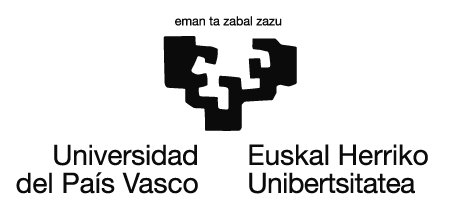 ANEXO 4Informe final del proyectoCONVOCATORIA DE AYUDAS PARA PROYECTOS DE COOPERACIÓN UNIVERSITARIA PARA EL DESARROLLO SOSTENIBLE SELLO DE ENTRADA EN REGISTROANEXO 4Informe final del proyectoCONVOCATORIA DE AYUDAS PARA PROYECTOS DE COOPERACIÓN UNIVERSITARIA PARA EL DESARROLLO SOSTENIBLE SELLO DE ENTRADA EN REGISTROTítulo del proyecto Título del proyecto Título del proyecto PaísÁrea geográficaPaísÁrea geográficaPaísÁrea geográficaPersona responsable del proyectoPersona responsable del proyectoPersona responsable del proyectoDirección a efectos de notificacionesDirección a efectos de notificacionesDirección a efectos de notificacionesLocalidadProvinciaCódigo PostalTfno.FaxE-mailEn ……………………………………………….. a………. de…………… de 200FirmaFdo: ………………………………………………………………(Solicitante/representante legal)En ……………………………………………….. a………. de…………… de 200FirmaFdo: ………………………………………………………………(Solicitante/representante legal)En ……………………………………………….. a………. de…………… de 200FirmaFdo: ………………………………………………………………(Solicitante/representante legal)1. VALORACION GLOBAL DE LA EJECUCION DEL PROYECTO 1. VALORACION GLOBAL DE LA EJECUCION DEL PROYECTO 1. VALORACION GLOBAL DE LA EJECUCION DEL PROYECTO 1. VALORACION GLOBAL DE LA EJECUCION DEL PROYECTO 1. VALORACION GLOBAL DE LA EJECUCION DEL PROYECTO Fecha prevista de finalizaciónFecha real de finalizaciónSi han diferido, explicar los motivosSi han diferido, explicar los motivosSi han diferido, explicar los motivos1.1. ¿Cómo ha contribuido el proyecto a lograr los objetivos propuestos? ¿Qué indicios tiene de que ha sido así? Si la contestación fuera “parcialmente”, justificar detalladamente las razones.1.1. ¿Cómo ha contribuido el proyecto a lograr los objetivos propuestos? ¿Qué indicios tiene de que ha sido así? Si la contestación fuera “parcialmente”, justificar detalladamente las razones.1.1. ¿Cómo ha contribuido el proyecto a lograr los objetivos propuestos? ¿Qué indicios tiene de que ha sido así? Si la contestación fuera “parcialmente”, justificar detalladamente las razones.1.2. ¿Hay perspectivas realistas de que se mantengan a medio o largo plazo los beneficios derivados del proyecto?1.2. ¿Hay perspectivas realistas de que se mantengan a medio o largo plazo los beneficios derivados del proyecto?1.2. ¿Hay perspectivas realistas de que se mantengan a medio o largo plazo los beneficios derivados del proyecto?2. VALORACION DE LAS ACTIVIDADES REALIZADAS 2. VALORACION DE LAS ACTIVIDADES REALIZADAS 2.1. Análisis de los resultados reales en relación con los previstos en el proyecto2.1. Análisis de los resultados reales en relación con los previstos en el proyectoResultados esperadosResultados esperadosResultados obtenidosResultados obtenidosGrado de ejecución (%) y motivosGrado de ejecución (%) y motivos2.2. Resultados obtenidos no previstos antes de la ejecución:2.2. Resultados obtenidos no previstos antes de la ejecución:2.3. Otras incidencias:2.3. Otras incidencias:2.4. Especificaciones del conjunto global de actividades realizadas:2.4. Especificaciones del conjunto global de actividades realizadas:Actividades inicialmente previstas (Especificar las concluidas y las no realizadas)Actividades inicialmente previstas (Especificar las concluidas y las no realizadas)Actividades realizadas y no previstasActividades realizadas y no previstas3. VARIACIONES FINALES EN LOS RECURSOS HUMANOS, MATERIALES Y ECONOMICOS, Y SUS CAUSAS3. VARIACIONES FINALES EN LOS RECURSOS HUMANOS, MATERIALES Y ECONOMICOS, Y SUS CAUSASEmpleo de los recursos conforme a la planificación presentada (Adjuntar los justificantes correspondientes)Empleo de los recursos conforme a la planificación presentada (Adjuntar los justificantes correspondientes)Justificación de los cambios habidos y autorizados por la UPV/EHUJustificación de los cambios habidos y autorizados por la UPV/EHU4. VALORACIÓN DE LA PARTICIPACIÓN DEL COLECTIVO BENEFICIARIO EN LA EJECUCION DEL PROYECTO4. VALORACIÓN DE LA PARTICIPACIÓN DEL COLECTIVO BENEFICIARIO EN LA EJECUCION DEL PROYECTO5. VALORACIÓN DE LA PARTICIPACION DE LA COMUNIDAD UNIVERSITARIA EN LA EJECUCION DEL PROYECTO5. VALORACIÓN DE LA PARTICIPACION DE LA COMUNIDAD UNIVERSITARIA EN LA EJECUCION DEL PROYECTODescriba, lo más detalladamente posible, qué colectivos de la UPV/EHU han participado en el proyecto, qué funciones han desempeñado y cuáles han sido sus aportes específicos al logro de los objetivos del proyectoDescriba, lo más detalladamente posible, qué colectivos de la UPV/EHU han participado en el proyecto, qué funciones han desempeñado y cuáles han sido sus aportes específicos al logro de los objetivos del proyecto6. VALORACIÓN DEL APORTE DEL PROYECTO AL FORTALECIMIENTO DE LA COOPERACIÓN UNIVERSITARIA AL DESARROLLO SOSTEBIBLE QUE REALIZA LA UPV/EHU6. VALORACIÓN DEL APORTE DEL PROYECTO AL FORTALECIMIENTO DE LA COOPERACIÓN UNIVERSITARIA AL DESARROLLO SOSTEBIBLE QUE REALIZA LA UPV/EHUDescriba, lo más detalladamente posible, qué contribución ha hecho el proyecto a propiciar o mejorar la colaboración entre colectivos universitarios en el campo de la cooperación al desarrollo, a fortalecer la educación para el desarrollo en la Universidad, o a mejorar la calidad de la cooperación que realiza la UPV/EHUDescriba, lo más detalladamente posible, qué contribución ha hecho el proyecto a propiciar o mejorar la colaboración entre colectivos universitarios en el campo de la cooperación al desarrollo, a fortalecer la educación para el desarrollo en la Universidad, o a mejorar la calidad de la cooperación que realiza la UPV/EHU7. RELACIÓN DE DOCUMENTACIÓN QUE SE FACILITA A LA OFICINA DE COOPERACIÓN AL DESARROLLO PARA LA DIFUSIÓN DE LA ACTIVIDAD7. RELACIÓN DE DOCUMENTACIÓN QUE SE FACILITA A LA OFICINA DE COOPERACIÓN AL DESARROLLO PARA LA DIFUSIÓN DE LA ACTIVIDAD(Fotos, videos, CDs, Posters, Folletos, Material didáctico, Cartas o testimonios, Reportajes de Prensa, otros)(Fotos, videos, CDs, Posters, Folletos, Material didáctico, Cartas o testimonios, Reportajes de Prensa, otros)8. RESUMEN TOTAL DE LOS GASTOS REALIZADOSGASTO TOTAL ACUMULADOAportación UPV/EHUOtras aportaciones públicasAportación de entidades privadasAportación Departamento/Centro/entidad etc solicitanteAportación socio localCOSTES DIRECTOSA.I. Compra y transporte de equipos y materialesA.II. Costes de personal del país en desarrolloA.III. Costes de personal de la CAPVA.IV. Costes de capacitación y formaciónA.V. Contrataciones y costes de divulgaciónTOTAL COSTES DIRECTOS (€)% sobre costes directosCOSTES INDIRECTOSB.I. Gastos Administrativos del solicitante.B.II. Gastos administrativos del socio localTOTAL COSTES INDIRECTOS (€)TOTAL GENERAL  (€)% sobre los totales